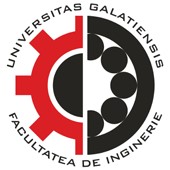 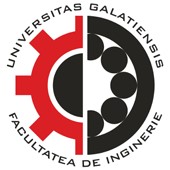 DEPARTAMENTUL SISTEME TERMICE ŞI AUTOVEHICULE RUTIERE Comisia de finalizare a studiilor, promoţia 2020, sesiunile: iulie 2020, septembrie 2020 şi februarie 2021 Specializarea SISTEME ŞI ECHIPAMENTE TERMICE ŞI PROTECŢIA MEDIULUI - studii universitare de masterat  Conf. dr. ing. Nicușor VATACHI - preşedinte  Prof. dr. ing. Florin POPESCU - membru  Prof. dr. ing. Ion V. ION - membru  Conf. dr. ing. Marcel DRĂGAN - membru  Ş.l. dr. ing. Gelu COMAN - membru Ş.l. dr. ing. Simona Lizica PARASCHIV - secretar  	 	Ş.l. dr. ing. Silviu VLASIE – membru supleant Director Departament, Prof.dr.ing. Florin Popescu 